Outside Reading Assignment 2016- 2017I.  Outside Reading Book:  Library book talk on Tuesday, November 22, 2016:           (Go directly to the library classroom!)Choose any book of fiction or non-fiction.Book must be one that you never read before and must be approved by the teachers, no later than Friday, 12/2/16.Read and annotate (see Note ditto: TBD and on web site) by January 4, 2017.	 Assignments: In-class writing assignment (analysis-author’s purpose?            techniques?) on Wednesday, January 4, 2017:  Be prepared to write an analysis on 1/4/17 in class.You must use your outside reading book to complete     the analysis.  You may use your notes from your outside reading book. Follow outline and class lessons.  Book Review:  One paragraph book review of your outside reading book.1st draft is due Monday, January 9, 2017.Class lessons (model: TBD) in January 2017.  Final book review due in turnitin.com by 1/13/17.Creating 2 QR codes (Quick Response Code) to be distributed throughout the school (one paper & one video).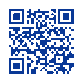 Library lab time: January 12 and January 13, 2017.    Go directly to the library! Any questions?  Please see the teacher as soon as possible!